Муниципальное автономное общеобразовательное учреждение«Средняя школа № 31»Петропавловск-Камчатского городского округа_____________________________________________________________________Камчатский край, 683049, г. Петропавловск – Камчатский, ул. Звездная, 34,тел/факс 27-33-93, код города-4152,  school31_pkgo_41@mail.ru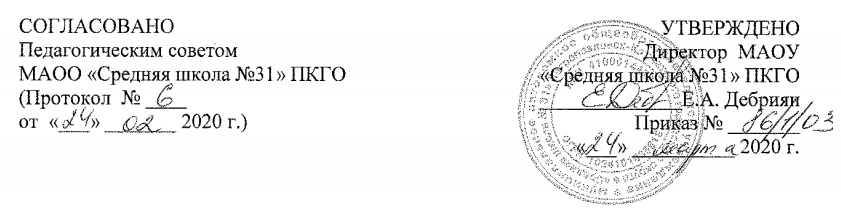 ОТЧЕТ О РЕЗУЛЬТАТАХ САМООБСЛЕДОВАНИЯ МАОО «Средняя школа №31» ПКГОза 2019 годМАОУ «Средняя школа №31» ПКГОАналитическая частьВведениеСамообследование МАОУ «Средняя школа № 31» ПКГО проводилось в соответствии с Порядком проведения самообследования образовательной организации, утвержденного приказом от 14.06.2013. № 462 «Об утверждении  Порядка проведения самообследования образовательной организации».Целями проведения самообследования являются обеспечение доступности и открытости информации о             деятельности организации, а также подготовка отчета о результатах самооследования.Самообследование   проводится   ежегодно   администрацией   школы.   Самообследование проводится в форме анализа условий и результатов образовательного процесса.Организационно-правовое обеспечение образовательной деятельности2.1. Устав образовательной организации (далее –ОО) (Утверждён приказом Департамента социального развития      администрации Петропавловск-Камчатского городского округа)2.2. Юридический адрес ОО, фактический адрес ООЮридический и фактический адрес школы: 683009, г. Петропавловск - Камчатский, ул. Звездная, д. 34 Телефон:  (84152) 27-33-93E-mail   school31_pkgo_41@mail.ru Сайт http://school31.edu.pkgo.ru2.3. Наличие свидетельств:а) о внесении записи в Единый государственный реестр юридических лиц.  дата выдачи 19 ноября 2019 г., Инспекция Федеральной налоговой службы по городу Петропавловску - Камчатскому,   ОГРН 10241011036618.б) о постановке на учёт в налоговом органе.  Серия 41 № 000580580, дата выдачи 27.12.2000 г., ИНН 4100014477.2.4. Документы, на основании которых осуществляет свою деятельность ОО:а) организационно – правовая форма: муниципальное учреждение, по типу – автономное. б) лицензия: серия 1587 от 09.09.2011 года, выдана Министерством образования и науки Камчатского края  -             бессрочно.Образовательное учреждение   имеет лицензию на право осуществления следующих видов образовательной             деятельности по программам:    общеобразовательная программа начального общего образования,  общеобразовательная программа основного общего образования, общеобразовательная программа среднего (полного) общего образования.в) свидетельство о государственной аккредитации: серия  786 от 24.10.2011 года, Министерством образования и науки Камчатского края  - сроком до 24.10.2023 года.г) Свидетельство о праве на земельный участок: повторное свидетельство от 13.02.2012 года регистрационный № 41 АВ №130092. Кадастровый номер 41:01:00119:2372.5. УчредительУчредителем учреждения  является Петропавловск-Камчатский городской округ. Функции и полномочия Учредителя осуществляются администрацией Петропавловск- Камчатского городского округа в лице ее органов3. Система управления образовательным учреждениемУправление школой строится на принципах единоначалия и самоуправления. Административные обязанности        распределены согласно Уставу, штатному расписанию, четко распределены функциональные обязанности согласно квалификационным характеристикам.Общее управление школой осуществляет директор в соответствии с действующим законодательством. Органы управления  образовательным учреждением:Общее собрание работников ООПедагогический совет Наблюдательный советВсе перечисленные структуры совместными усилиями решают основные задачи образовательного учреждения и соответствуют Уставу  ОО.Организация управления образовательного учреждения соответствует уставным требованиям. Собственные     нормативные и организационно-распорядительные документации соответствуют действующему законодательству и Уставу.Структура классовНачальное общее образование (1 – 4 классы) -  8 общеобразовательных классов 163 учащихся;основное общее образование (5 – 8 классы) – 9 общеобразовательных классов 168 учащихся;среднее (полное) общее образование (10 –11 классы) – 2 общеобразовательных класса 39 учащихся.Контингент обучающихся стабилен, движение учащихся происходит по объективным причинам (переезд в другие районы города, за пределы города) и не вносит дестабилизацию в процесс развития школы.Реализуемые образовательные программыВ соответствии с Законом «Об образовании в Российской Федерации», федеральным образовательным стандартом, Уставом и лицензией на ведение образовательной деятельности МАОУ «Средняя школа №31» ПКГО осуществляет образовательный процесс в соответствии с основными образовательными программами четырех уровней общего образования.В 2019 учебном году в школе реализовались:Образовательная программа школы способствует  развитию и социализации учащихся на основе усвоения ими федерального компонента государственного стандарта общего образования  (государственных образовательных стандартов общего образования  2004 года), федерального государственного образовательного стандарта начального общего образования, федерального государственного образовательного стандарта основного общего образования через:обеспечение условий для обучения, воспитания и развития учащихся в соответствии с их склонностями и способностями, интересами, состоянием здоровья;создание  основы для осознанного выбора и последующего освоения профессиональных образовательных программ;создание  благоприятных условий для равностороннего развития личности через образование в области искусства;освоение дополнительных образовательных программ, основанных на ценностях русской национальной культуры.Содержание и структура учебного плана начального общего образования в 1 – 4 классах определяются требованиями федерального государственного образовательного стандарта начального общего образования,  в 5 - 8-х классах - федерального государственного образовательного стандарта основного общего образования, в 10-11 классах -федерального базисного учебного плана, федерального компонента государственного стандарта общего образования, утвержденного приказом МО РФ "Об утверждении федерального компонента государственных стандартов начального общего, основного общего и среднего (полного) общего образования" от 05.03.2004 N 1089", санитарно-эпидемиологических правил и нормативов СанПиН.Для удовлетворения познавательных интересов учащихся и развития содержания базовых учебных предметов в учебный план введены индивидуально-групповые занятия, элективные учебные предметы, кружки по нескольким направлениям в рамках внеурочной деятельности. Школа работает по программе непрерывного социально-экономического образования  учащихся 1-11 классов. Социально-экономическое воспитание направлено на подготовку личности к успешной производственно-хозяйственной деятельности, формирования потребностей, интересов и иных социально-психологических качеств, а главное – образа мышления, поведения и деятельности, соответствующих экономическим и нравственно-правовым основам общества. Для обеспечения безопасности учащихся в различных жизненных ситуациях с 5 по 11 класс ведется преподавание предмета «Основы безопасности жизнедеятельности».Программы начального общего образованияНачальная школа с 1-4 классы  работает по программе «Школа России»,  «Школа ХХI век» включающей элементы развивающего обучения и проектной деятельности. Предметы музыка и иностранный язык преподают специалисты-предметники. В соответствии с федеральным государственным образовательным стандартом начального общего образования (ФГОС НОО) основная образовательная программа начального общего образования реализуется образовательным учреждением, в том числе, и через внеурочную деятельность.Внеурочная деятельность в рамках реализации ФГОС НОО и ФГОС ООО - это образовательная деятельность, осуществляемая в формах, отличных от классно-урочной, и направленная на достижение планируемых результатов освоения основной образовательной программы начального общего  и основного общего образования.Внеурочная деятельность в 2019 году реализовывалась  по направлениям: Спортивно-оздоровительноеДуховно-нравственноеСоциальноеОбщеинтеллектуальноеОбщекультурноеВнеурочная деятельность в ОО осуществляется:через дополнительные образовательные программы и программы внеурочной деятельности; через организацию деятельности ученических сообществ;в рамках классного руководства (экскурсии, мероприятия в рамках воспитательной работы класса и школы, классные часы);в рамках организации педагогической поддержки социализации и обеспечение благополучия обучающихся;Цель внеурочной деятельности: обеспечение соответствующей возрасту адаптации ребенка в образовательной организации, создание благоприятных условий для развития ребенка с учетом его возрастных и индивидуальных особенностей на основе добровольного выбора.Основные задачи:выявление интересов, склонностей, способностей, возможностей обучающихся к различным видам деятельности;создание условий для индивидуального развития ребенка в избранной сфере внеурочной деятельности;формирование системы знаний, умений, навыков в избранном направлении деятельности;развитие опыта творческой деятельности, творческих способностей;развитие опыта неформального общения, взаимодействия, сотрудничества;оказание помощи в освоении позиции ученика за счёт включения в различные учебные сообщества, как в системе школьного дополнительного образования, так и в условиях творческих коллективов учреждения дополнительного образования детей;расширение  рамок общения с социумом;личностно-нравственное развитие и профессиональное самоопределение учащихся;обеспечение социальной защиты, поддержки, реабилитации и адаптации учащихся к жизни в обществе; формирование общей культуры учащихся;воспитание у учащихся гражданственности, уважения к правам и свободам человека, любви к Родине, природе, семье.Для реализации содержания образования краеведческой направленности в 5-8 классах добавлены часы на изучение предметов «История Камчатки», «География Камчатки»».  Дополнительно в 5-8 класса введены индивидуально-групповые занятия 1 час в неделю. Индивидуально-групповые занятия способствуют обеспечению условий становления и формирования личности обучающегося, развитию способностей учащихся к социальному самоопределению, формированию склонностей и устойчивого интереса к определенному виду деятельности. Данные занятия интегрируют и дополняют базовое образование. Введение индивидуально-групповых занятий обеспечивает разностороннее развитие учащихся и предполагают формирование мотивации изучения отдельных предметов образовательных областей, повышение активности участия в олимпиадах, интеллектуальных конкурсах разного уровня. В 7 «Г» классе  ОВЗ, 8 –х классах по 1 часу отдано на организацию индивидуально-групповых  с учащимися, имеющими трудности в освоении курса и подготовки к итоговой аттестации по предмету, а также   с целью формирования мышления, повышения речевой и языковой культуры. В 5 «А» классе по 1 часу отдано на индивидуально-групповые занятия по математике для  занятий с учащимися, имеющими трудности в освоении курса и подготовки к итоговой аттестации по предмету, а также с целью развития логического мышления, пространственного воображения, алгоритмической культуры, овладения математическими знаниями и умениями, необходимыми в повседневной жизни.Психологическое сопровождение профессионального самоопределения, предпрофильной подготовки и профильного обучения обучающихсяЦель: создание условий для осуществления обоснованного профессионального самоопределения обучающихся.Актуальные задачи: 1.Способствовать осознанному выбору профессии и профессионального будущего подростка.2.Обретение собственной профессиональной идентификации.3.Формирование адекватного представления учащихся  о своем профессиональном потенциале на основе самодиагностики и знания мира профессий;4.Ознакомление со спецификой современного рынка труда, правилами выбора и способами получения профессии.5.Построение долгосрочной жизненной и профессиональной перспективы. Обучение на ступени среднего (полного) общего образованияВ 10-11 классе  предложены элективные курсы по различным предметам: обществознание, математика, русский язык.Для подготовки к единому государственному экзамену по русскому языку и математике отведены часы для индивидуальных консультаций для учащихся «группы риска».Результаты образовательной деятельностиСравнительный анализ успеваемости 2-4 классов за 5 летАнализ приведенных выше данных показывает, что качество обучения в 3-4 классах положительную динамику.Сравнительный анализ успеваемости 5-11 классов за пять летРезультаты государственной (итоговой) аттестации выпускников 9 классДинамика средней оценки по основным предметам ОГЭПоложительная динамика качества обучения по обществознанию, информатике и английскому языку. По остальным предметам в основном показаны стабильные результаты. Результаты государственной (итоговой) аттестации выпускников 11 класса (ЕГЭ)Положительная динамика роста среднего балла по русскому языку, физике, информатике и ИКТ, обществознанию в 2019 году. Нестабильные результаты показаны по английскому языку, химии, биологии и обществознанию.Всероссийские проверочные работы7. Условия реализации образовательных программам7.1. Кадровое обеспечениеРазвитие и обновление кадрового потенциалаДеятельность администрации школы была направлена на поиск эффективных методов стимулирования деятельность педагогических работников школы во всех направлениях деятельности ОО, соответствующих стратегии ее развития.Педагогический коллектив школы  состоит из 28 педагогов из них: 3 учителей (7%) имеют высшую квалификационную категорию 7 учителей (28 %) - первую квалификационную категорию.Профессиональное образование педагоговСтаж работыАттестация педагоговНаграды педагоговОколо 50% учителей ежегодно проходят курсы повышения квалификации.Школа укомплектована педагогическими кадрами (100%), уровень образования педагогических работников соответствует требованиям занимаемых должностей. Педагоги школы активно принимают участие в работе методических семинаров и вебинаров, где знакомятся с основными направлениями современного образовательного и воспитательного процесса.7.2. Учебно-методическое обеспечениеПо всем предметам учебного плана разработаны рабочие программы. Рабочие программы рассмотрены на заседаниях школьных методических объединений и утверждены директором школы. Структура рабочих программ соответствует требованиям государственных образовательных стандартов начального общего, основного общего, среднего (полного) общего образования.Преподавание всех учебных предметов обеспечено учебно-методическими комплектами.В школе имеется собственная библиотека с читальным залом, в котором имеется 1 компьютер для работы обучающихся и педагогов.Общий фонд библиотеки составляет 16797 экз., в т.ч.  школьных учебников – 6226 экз.   В библиотеке есть Интернет, оборудована локальная сеть. Востребованность библиотечного фонда и информационной базы достаточно   высока. 7.3. Материально-техническое обеспечениеВ 2019 году было отремонтировано 11  учебных кабинетов. В настоящее время школа обновляет учебные пособия по кабинетам.Медицинский кабинет оборудован по последнему слову техники, состоящий из процедурного кабинета, кабинета врача со всем необходимым оборудованием, мебелью и медицинским инвентарем.Учебные кабинеты оборудованы мебелью под рост учащихся, необходимым освещением, сантехническим оборудованием, стендами, шкафами. В каждом кабинете начальной школы стоит музыкальный инструмент (фортепиано), организован   питьевой режим.  В школе имеется кабинет информатики, стационарная и мобильная мультимедиа системы, полностью оборудованный в рамках национального проекта «Образование» современный кабинет физики, кабинет химии, дооборудуется кабинет биологии и географии. В каждом кабинете имеется компьютер педагога и ведется электронный журнал. Все кабинеты начальной школы, кабинет русского языка и литературы, истории оборудованы   интерактивными досками, множительной техникой, документ камерами. Столярная и слесарная мастерские оснащены современными учебными станками и оборудованием, в   спортивном и актовом залах имеется весь необходимый инвентарь и инструменты, в кабинете обслуживающего труда есть все необходимое для работы кулинарной и швейной мастерской. В административных кабинетах имеются компьютерная и множительная техника.Для обеспечения безопасности образовательного процесса в школе мобильная кнопка тревожной сигнализации с выводом на пульт,  охранно-пожарная сигнализация с голосовым оповещением. Для организации питания имеется столовая на 100 мест и буфет-раздаточная. Столовая оснащена всем необходимым оборудованием: мебель, электромармит, электроподогреватель, электрокипятильник, плиты, посудомоечная машина, электроплита. Горячим питанием охвачено порядка 90% учащихся. Приготовление пищи осуществляет  школьные повара, нареканий по качеству приготовления пищи нет.Информатизация УВПДля автоматизации процессов управления образовательным учреждением и взаимодействия всех участников образовательного процесса использовались следующие элементы единого информационного пространства образовательного учреждения:Государственная информационная система Камчатского края «Сетевой город. Образование»Официальный сайт ОУ http://ou31.pkgo.ruЛичный кабинет https://lk-fisoko.obrnadzor.gov.ruЛичный кабинет http://fis-frdo.ruЛичный кабинет http://cabinet.miccedu.ruИспользование перечисленных информационных ресурсов позволило:Вести мониторинг учебной деятельности и процесса успеваемости в электронном виде;Представлять данные для мониторинга образовательной организации непосредственно в информационную систему;Обеспечить общественность достоверной информацией о выпускниках;Обеспечить стабильное информационное взаимодействие с федеральной информационной системой обеспечения проведения государственной итоговой аттестации обучающихся, освоивших основные образовательные программы основного общего  и среднего общего образования;Предоставить родителям (законным представителям) возможность получения информации о текущей успеваемости и посещаемости ребенка в электронном виде через Единый государственный портал госуслуг;Оптимизировать процедуру зачисления в образовательное учреждение;Создать систему электронного мониторинга состояния очереди будущих первоклассников;Технологическое и техническое сопровождение всероссийских проверочных и региональных диагностических работ;Обеспечить открытость деятельности образовательного учреждения;Реализовать права граждан на доступ к открытой информации при соблюдении норм профессиональной этики педагогической деятельности и норм информационной безопасность.В образовательном учреждении ведется работа по созданию комплексной системы защиты персональных данных в соответствии требованиям действующего законодательства в этой области:Выделены информационные системы персональных данных;Определено количество автоматизированных рабочих мест в каждой системе;Приобретены, установлены и соответствующим образом настроены технические и программные средства защиты информации;Действуют аттестаты соответствия требованиям информационной безопасности.Все компьютеры образовательного учреждения объединены в локальную сеть с выходом в Интернет, подключенному по оптоволоконному кабелю со скоростью передачи данных 100 Мб/с. Совершенствована структурированная система хранения информации на базе файлового сервера с распределенным доступом.Воспитательная работаОсновными направлениями воспитательной работы являются: гражданско-патриотическое, духовно-нравственное, спортивно-оздоровительное, художественно-эстетическое, профилактическое. Данные направления реализовывались через систему следующих традиционных мероприятий в школе: «День Знаний», «День Конституции», «Новый год», «День Матери», «8 марта», «Последний звонок», линейки Памяти, посвященные Дню защитника Отечества, Дню Победы и др.Воспитательная работа ОО строится в тесной связи с внешкольными учреждениями, такими как: МБУДО «Центр внешкольной работы», МАУК «ДКД «Апрель», МБУК КЦ «Русская горница». В 2019 году ОУ принимало активное участие в городских программах: «Полный вперед», «Мы- россияне», «Я говорю-нет».  В школе реализовывались программы дополнительного образования:В течение 2019 года ОО работала над реализацией проекта «РДШ»  «Волонтеры» как ресурс развития субъектов общего образования». Участники проекта учащиеся, педагогические работники и родители. Проект призван обосновать проблему адаптации субъектов образовательного процесса к жизни в постиндустриальном обществе:•	развитие детско-взрослого образовательного сообщества как среды школы, поддерживающей и расширяющей жизненный опыт субъектов образовательного процесса;•	обеспечение психолого-педагогической поддержки социальной деятельности, личностного роста и осмысления практики собственной жизни;•	организация проектной деятельности субъектов образовательного процесса как их непосредственное и целенаправленное взаимодействие с реальностью.Современное общество стремительно меняется. Одновременно происходит стремительный рост темпов внедрения технических разработок. Мы сегодня ежедневно вынуждены осваивать новые и новые средства, обеспечивающие нашу жизнедеятельность. Стремительно меняются требования рынка труда к потенциальному работнику. И главной, обобщающей характеристикой становится мобильность во всех возможных смыслах этого слова – географическая, академическая, профессиональная. Современный молодой человек должен сегодня не только уметь что-то делать и знать, сколько учиться делать, уметь применять знания. «Школа и только школа создается для того, чтобы обеспечить систематический, постоянно поддерживаемый процесс образования, суть которого заключается в передаче знаний, отношений, ценностей, чувствований» – говорит д.п.н. Б.С. Гершунский, определяя роль школы в современном постиндустриальном обществе.Современный и будущий работодатель заинтересованы в таком работнике, который: умеет думать самостоятельно и решать разнообразные проблемы (т.е. применять полученные знания для их решения); обладает критическим и творческим мышлением; владеет богатым словарным запасом, основанном на глубоком понимании гуманитарных знаний.Общество XXI века заинтересовано в том, чтобы его граждане были способны самостоятельно, активно действовать, принимать решения, четко адаптироваться к изменяющимся условиям жизни.Решать эти актуальные проблемы жизнедеятельности человека помогут новые педагогические и информационные технологии, в том числе образовательная технология «Метод проектов», как совокупность исследовательских, поисковых, проблемных методов, творческих по самой своей сути.Обучение, основанное на опыте, пытается решить проблему использования знаний, полученных в разных областях, через специально организованную ситуацию, в которой учащийся самостоятельно ищет необходимое ему (уже известное или еще неизвестное) знание для решения встающих задач. Именно поэтому такой упор делается на категорию опыта, на рефлексии (осознании), на самостоятельности обучающегося.Проектная деятельность всегда субъективна и целесообразна. Типы мышления, формируемые внутри проектной деятельности, можно сопоставить с так называемым продуктивным, критическим мышлением, а также с креативностью. Проектирование способствует развитию навыков решения проблем и принятия решений.Ключевая цель: разработать программно-методическое обеспечение школьной акции «Проект».Цели проекта:- провести анализ педагогических проблем адаптации субъектов образовательного процесса в условиях современных вызовов;- разработать механизм педагогической поддержки мотивации участников акции «Проект»;- создание единого социокультурного пространства (событие в школе);Задачи проекта:1.	Обеспечить участие в проектной деятельности учащихся, учителей, родителей.2.	Вовлечь родителей в совместную с детьми деятельность.3.      Отношения в системе: Обеспечить ценностно-деятельностные «педагоги-дети-родители», «школа-семья».9. Условия, обеспечивающие безопасность образовательной средыВ  целях обеспечения безопасности и антитеррористической защищенности обучающихся администрацией школы проведён комплекс мероприятий, направленных на повышение уровня безопасности  образовательного учреждения:выполнение правовых актов и нормативно-технических документов по созданию здоровых и безопасных условий труда;усиление внимания к вопросам безопасности жизнедеятельности при изучении учебных предметов и занятий во внеурочное время;изучение в рамках учебного плана школы предмета ОБЖ в 5-11 классах;организация обучения учащихся и сотрудников школы по ГО и ЧС, ПБ, ОТ;выпуск в школе инструкций, памяток, брошюр на тему: «Действия обучающихся и сотрудников при возникновении экстремальных и чрезвычайных ситуаций»;соблюдение норм и правил  СанПиН;проведение своевременных инструктажей по ОТ, ПБ, ГО и ЧС обучающихся и работников;проведение мероприятий с сотрудниками и обучающимися школы по вопросам антикоррупционной деятельности;проведение специальной оценки условий труда;организация круглосуточной охраны школьного здания;проведение ежегодного мониторинга здоровья учащихся:организация взаимодействия педагогов и медицинских работников в интересах сохранения здоровья детей;установка мобильной кнопки тревожной сигнализации, физическая охрана;установка камер видеонаблюдения;проведение уроков физической культуры с учётом медицинских групп здоровья учащихся;регулярное проведение месячников безопасности детей,  ГО и ЧС, ПДД  по профилактике ПАВ и др.Одним из основных направлений деятельности школы на протяжении последних лет является работа по сохранению здоровья детей в ходе учебного процесса.  Третий год в рамках проекта «Здоровьезбережение и экология» создана творческая группа учителей   руководитель – С.Г.Кравчук  В начале учебного года психологом школы было проведено исследование «Отношение школьников к своему здоровью, спорту и здоровому образу жизни», анкетирование на выявление запросов учащихся в организации спортивных кружков и секций в школе. При проведении коллективного планирования на Совете школьников подводятся итоги акции «Копилка интересных дел», где собраны все инициативы учащихся по проведению различных праздников, конкурсов, соревнований. Мероприятия спортивной направленности по запросам учащихся становятся ключевыми в плане физкультурно-оздоровительной работы. Интересно проходит конкурс «Самый спортивный класс» и «Самый здоровый класс», итоги которых подводятся в конце учебного года на основе результатов протоколов школьных спортивных соревнований, медицинского мониторинга, защиты проекта всем классом «Наша программа здоровья». Положения об этих конкурсах разработано учащимися на заседаниях совета физкультуры «Атлант», который является органом ученического самоуправления в школе. Стало традицией проведение в начале учебного года организованной записи в кружки и секции. На эту встречу приглашаются представители различных объединений дополнительного образования, учащиеся, родители. Проводятся показательные выступления объединений, мастер-классы, что дает возможность ребенку сделать  осознанный выбор объединения по своему интересу. По данным опросов 34% учащихся школы занимаются в спортивных кружках и секциях. В школе функционируют несколько спортивных секций: эстетическая гимнастика, общая физическая подготовка, волейбол, шахматный клуб. Для школьного смотра-конкурса  «Безопасное колесо», который ежегодно проходит осенью и весной. В этом учебном году  15 учащихся школы приступили к мониторингу  физкультурного комплекса ГТО, учащиеся выполнили комплекс на серебряный значок и на золотой значок.По результатам динамического наблюдения за здоровьем детей выявлено снижение  заболеваемости учащихся ОРВИ и гриппом  на 14 %. Просветительская работа по формированию ценностного отношения к здоровью в школе ведется по разным направлениям. Это серии классных часов  «Будем здоровы», «Уроки безопасности», «Доктор Айболит» для младших школьников. Врач школы проводит классные часы по теме «Врачебный контроль и самоконтроль», «Я взрослею», «Простые правила гигиены» и другие. Ежегодно в школе работают специалисты Городского центра психолого-медико-социального сопровождения и консультирования школьников, которые ведут вою работу не только с детьми, но и с родителями по программе родительского всеобуча «Диалоги о здоровье». Психологи городского Центра психолого-медико-социального сопровождения проводят с учащимися школы тренинги, информационно-просветительские программы: «Табак – так ли это безобидно?», «Наркомания – правда и мифы», «Я становлюсь взрослым», «Здоровье – формула успеха», «Как противостоять стрессам». На стендах школы размещена информация о распространенных заболеваниях и способах противостояния им, размещаются рисунки, плакаты школьного конкурса «Мы за здоровый образ жизни!». С большим интересом учащиеся школы готовят материал для проведения радиопередач: «Безопасность на дороге», «Будь здоров!», «Учимся учиться», «Начнем день с улыбки». Один раз в неделю в радиоэфире звучит выпуск школьных новостей, где освещаются основные события школы, подводятся итоги конкурсов и соревнований, личных достижений учащихся в учебе, спорте, общественной жизни.В репертуаре школьной театральной студии «Антреприза» есть постановка, рассказывающая о вреде сотовых телефонов, а для младших школьников старшеклассники предложили  спектакль «Музыкальная азбука безопасности».На протяжении нескольких лет в школе реализуется программа «Здоровье - твой выбор», отличительной особенностью которой является разработка индивидуального маршрута укрепления здоровья каждого ребенка. Планируется открыть в школе новые спортивные кружки и секции по запросам учащихся. Для более эффективного взаимодействия с родителями планируется создать родительский клуб «Формула здоровья»Вакцинопрофилактикой охвачены  более 50% здоровых учащихся, 95% учителей. Доля сотрудников, прошедших обучение и проверку знаний по охране труда – 100%, доля сотрудников, сдавших экзамен по санитарно-гигиеническому минимуму – 100%.В 2019  году доля травматизма обучающихся  во время пребывания в школе составила  0,1% (1 случай),  случаев дорожно-транспортного травматизма  не было.ПОКАЗАТЕЛИ ДЕЯТЕЛЬНОСТИМАОО «Средняя школа №31» за 2018-2019 учебный годМАОУ «Средняя школа №31» ПКГО (дошкольная ступень)Форма обучения: очнаяСрок обучения: 4 годаЯзык обучения: русскийРежим работы:  5-дневная рабочая неделя с выходными днями (суббота, воскресенье) с пребыванием детей с 7.30 до 19.30. Пребывание детей в течение дня – 12 часовКомплектование групп на учебный год производится Управлением образования администрации ПКГО. Прием детей в МАОО осуществляется на основании направления, выданного Управлением образования администрации ПКГО, медицинского заключения о состоянии здоровья ребенка, письменного заявления родителей о приеме на имя директора, документа, удостоверяющего личность одного из родителей (законного представителя), свидетельства о рождении ребенка, свидетельства о регистрации ребенка по месту жительства.Правила приема обеспечивают равные права на получение дошкольного образования, общедоступность и бесплатность. В дошкольное учреждение принимаются дети в возрасте от 2 до 7 лет. В соответствии с Правилами приема граждан предусмотрено внеочередное и первоочередное право родителей на получение места, которое строго соблюдается. Зачисление ребенка в МАОУ осуществляется руководителем на основании направления.Локальные акты, регламентирующие деятельность ОО:Правила внутреннего трудового распорядка ОО. Правила приема на обучение по образовательным программам дошкольного образования.Положение о порядке оформления возникновения, приостановления и прекращения отношений между ОО и родителями (законными представителями) несовершеннолетних воспитанников.Порядок и основания перевода, отчисления и восстановления обучающихся.Положение о режиме ОД воспитанников.Положении об организации питания воспитанников.Положение о бракеражной комиссии. Положение по охране труда. Положение о педагогическом совете. Положение о совете родителей.  Положение о формах, периодичности, порядке текущего контроля успеваемости и промежуточной аттестации воспитанников.  Положение о родительском собрании. Положение о стимулировании труда работников ОО.Положение об охране жизни и здоровья воспитанников. Документы, на основании которых осуществляет свою деятельность МАОО: Лицензия – № 2454 от 12.12.2016; серия 41ЛО1 № 0000535Предназначение дошкольной ступени при МАОУ и средства реализацииМАОУ «Средняя школа №31» ПКГО является звеном муниципальной системы образования администрации ПКГО, обеспечивающее социально-личностное, познавательно-речевое, физическое и художественно-эстетическое развитие всех воспитанников, посещающих МАОУ. Дошкольная ступень создана в помощь в воспитании и образовании детей дошкольного возраста: - в соответствии с их индивидуальными способностями, талантами и возможностями; - в осуществлении физического и психического развития ребёнка; - в обеспечении становления базиса личностной культуры ребёнка и общечеловеческих ценностей; - в проживании дошкольного детства как самоценного периода жизни; - в подготовке к успешному обучению на следующей ступени образования; - на основе усвоения детьми содержания реализуемых в учреждении программ и комплекса мер оздоровительного характера.       3. Содержание жизнедеятельности МАОУ «Средняя школа №31» ПКГО (дошкольная ступень)Образовательная программа ОО отражает целевые компоненты, сбалансированное сочетание которых создает варианты дошкольного образования, развитие обеспечивается системой взаимосвязанных моделей, направленных на формирование способностей к познанию, общению, совместной деятельности. Педагогическое мастерство обеспечивается созданной системой повышения профессиональной компетентности педагогов дошкольного образования в условиях ОО, на курсах повышения квалификации.Содержание образовательного процесса выстроено на:- Основной образовательной программе дошкольного образования, разработанной в учреждении.-Примерной основной образовательной программы дошкольного образования «От рождения до школы» по ред. Н.Е. Вераксы, Т.С. Комаровой, М.А. Васильевой.Продолжительность занятий определяется санитарно-эпидемиологическими требованиями к учебной нагрузке ребенка определенного возраста.В ОО функционирует 2 группы.Распределение детей по группамСистема физкультурно-оздоровительной работы в ООПолноценное развитие воспитанников невозможно без физического воспитания. В связи с этим, физкультурно-оздоровительная работа в ОО имеет большое значение, как для укрепления здоровья, так и для формирования двигательных умений и навыков, являющихся значимыми компонентами в познавательном и эмоциональном развитии воспитанников.Система закаливающих мероприятий в ООЦели и задачи работы ОО На основании выводов и результатов анализа деятельности учреждения за прошлый год определены цели и задачи учреждения на 2019 год.ЦЕЛЬ РАБОТЫ: построение работы  ОО в соответствии с ФГОС, создание благоприятных условий для полноценного проживания ребенком дошкольного детства, формирования основ базовой культуры личности, всестороннее развитие психических и физических качеств в соответствии с возрастными и индивидуальными особенностями, подготовка ребенка к жизни в современном обществе.ОСНОВНЫЕ ЗАДАЧИ РАБОТЫ: Совершенствовать теоретические знания педагогов дошкольной ступени по вопросам введения федерального государственного образовательного стандарта дошкольного образования в образовательный процесс.Внедрять в деятельность педагогов дошкольной ступени новые формы и методы работы с дошкольниками и семьями воспитанников в рамках введения федерального государственного образовательного стандарта дошкольного образования в образовательный процесс.Расширять представление детей о природе. Продолжать работу по воспитанию экологической культуры. Прививать первоначальные практические навыки.Развивать трудовую деятельность детей, используя разнообразные виды труда: общественно-полезный труд, труд в природе.Продолжать работу по физическому воспитанию детей, осуществляя следующие задачи:● Оздоровительные: укрепление и закаливание организма, повышение уровня физического развития и работоспособности;● Образовательные: формирование двигательных навыков, умений, специальных занятий;● Воспитательные: воспитание моральных, волевых и физических качеств – ловкости, быстроты, силы, выносливости, а также культурно-гигиенических качеств.6. Усилить работу по профилактике детского травматизма.Объединить усилия родителей и педагогов для успешного решения оздоровительных и воспитательных задач.Для успешного решения данных задач, в целях повышение профессиональных компетенций педагогов проведены мероприятия:-Педагогические советы-Семинары- Открытые смотры педагогической деятельности- Смотры, конкурсыУправление ООСистема управления ОО представляет вид управленческой деятельности, целеполаганием которой является обеспечение участниками образовательного процесса условий для:  развития;  роста профессионального мастерства;  проектирования образовательного процесса как системы, способствующей саморазвитию, самосовершенствованию и самоактуализации. Управленческие действия, предпринимаемые ОО, осуществляются на основе прогнозирования общих линий развития и направлены на повышение качества предоставляемых образовательных услуг. Формами самоуправления являются педагогический совет, общее собрание трудового коллектива ОО. Педагогический совет рассматривает педагогические и методические вопросы, вопросы организации учебно-воспитательного процесса, изучение и распространение передового педагогического опыта. Общее собрание трудового коллектива имеет право обсуждать коллективный договор, обсуждать и принимать правила внутреннего трудового распорядка, Устав Учреждения, отдельные Положения для внесения их на утверждение. Кадровое обеспечение. Система повышения квалификации.ОО работают 3 воспитателя, старший воспитатель, инструктор по физической культуре, музыкальный руководитель, педагог-психолог. Принцип составления режима дня, учебного плана, расписания организации образовательной деятельности и соблюдение предельно допустимой учебной нагрузки воспитанников Воспитательно – образовательный процесс строится на основе режима дня, утвержденного директором, который устанавливает распорядок бодрствования и сна, приема пищи, гигиенических и оздоровительных процедур, организацию образовательной  деятельности, прогулок и самостоятельной деятельности воспитанников. Учебный план разработан в соответствии с СанП и Н 2.4.1.3049-13. В план включена работа по всем образовательным областям:  ОО «Физическое развитие»; ОО «Социально-коммуникативное развитие»; ОО «Познавательное развитие;  ОО «Художественно-эстетическое развитие; ● ОО «Речевое развитие».Реализация плана предполагает учет принципа интеграции образовательных областей в соответствии с возрастными возможностями и особенностями воспитанников, спецификой и возможностями образовательных областей. Основной формой работы в возрастных группах является совместная деятельность: дидактические, сюжетно-ролевые, театрализованные игры, игровые ситуации, экспериментирование, проектная деятельность, беседы и образовательная деятельность (ОД). Самостоятельная деятельность детей: игры по интересам. Продолжительность учебного года с сентября по май. Нормы и требования к нагрузке детей, а также планирование образовательной нагрузки в течение недели определены в соответствии с требованиями СанПиН.Обеспеченность учебно-методической и художественной литературой Организация обеспечена методической и художественной литературой. Сформирована информационно-методическая база по ФГОС ДО, приобретена необходимая методическая литература, дидактический и демонстрационный материал для реализации образовательной программы. Медицинское обслуживание, профилактическая работа В ОО имеется медицинский кабинет.Медицинский кабинет оснащен необходимым оборудованием:  холодильник для хранения вакцин и лекарственных препаратов  стол для постановки реакции Манту и БЦЖ  шкаф для хранения лекарственных средств  аптечка для оказания неотложной помощи  ведра с педальной крышкой для мусора  ростомер  весы  кушетка  тонометр  фонендоскоп и др. В течение года в ОО проводились следующие оздоровительные мероприятия: - общие закаливающие процедуры: оздоровительный бег (в теплый период), хождение босиком по корригирующим дорожкам, воздушные ванны, С-витаминизация, - комплексы гимнастики для профилактики плоскостопия, нарушений осанки; - пальчиковая, зрительная, артикуляционная гимнастика.Охрана и укрепление здоровья детей Оздоровительная работа в ОО проводится на основе нормативно – правовых документов: - ФЗ № 52 «О санитарно-эпидемиологическом благополучии населения».- СанПин «Санитарно-эпидемиологические требования к устройству, содержанию и организации режима работы в дошкольных организациях» В ОО создан комплекс гигиенических, психолого-педагогических и физкультурно-оздоровительных системных мер, обеспечивающих ребенку психическое и физическое благополучие, комфортную моральную и бытовую среду в дошкольном учреждении. Медицинское обслуживание воспитанников проводится по трем направлениям: - оздоровительная работа; - лечебно-профилактическая работа; - организационно-методическая работа. Медицинским персоналом на основе мониторинга проводится: - распределение детей по группам здоровья; - распределение детей по физическому развитию; выявление детей с хроническими заболеваниями. Старшей медсестрой образовательного учреждения ведется учет и анализ общей заболеваемости воспитанников и заболеваемости детей в случаях, анализ простудных заболеваний. В течение года в ОО проводились мероприятия, направленные на укрепление здоровья, согласно планам оздоровительных мероприятий. - В ОО разработана и ежегодно корректируется система оздоровления и физического развития воспитанников.        Используются различные формы оздоровительной работы с детьми и приобщение их к здоровому образу жизни.-Разработана система двигательной активности детей каждого возраста в течение дня. - Используется дифференцированный подход в выборе физической нагрузки в соответствии с индивидуальными особенностями каждого ребенка. - Созданы картотеки подвижных и народных игр, гимнастик, считалок, в том числе и регионального содержания.- Осуществляется согласованность в физкультурно-оздоровительной работе ОО, медицинских учреждений. Укрепляется сотрудничество с семьей через современные формы взаимодействия. Современная информационно-техническая база С целью обеспечения официального представления информации о ОО, оперативного ознакомления участников образовательного процесса и других заинтересованных лиц создан официальный сайт и размещен в сети Интернет. Документооборот и деловая переписка ОО частично осуществляется посредством электронной почты, что позволяет организовать устойчивый процесс обмена информацией между ОО и общественностью. На все персональные компьютеры установлено лицензионное программное обеспечение. Образовательное учреждение использует ИКТ в образовательном процессе, в совершенствовании методической и аналитической функции; для оформления стендов; для оформления дидактического материала; для повышения самообразования педагогов; для демонстрации наглядных материалов в целях более яркого восприятия информации и для практических заданий детям для создания различных наглядных материалов, в том числе авторских в воспитательно-образовательном процессе (видеозаписи DVD, мультимедийные презентации, авторские пособия по различным темам комплексно-тематического планирования); в работе с родителями, презентации своей работы. Вывод: Информационная система ОО позволяет решать следующие задачи:- Создание условий для взаимодействия семьи и ОО через единое информационное пространство; - Повышение качества образования через активное внедрение информационных технологий14. Материально-техническое обеспечение образовательного процесса Анализ соответствия материально-технического обеспечения реализации ООПДО требованиям, предъявляемым к участку, зданию, помещениям показал, что для реализации ООПДО в каждой возрастной группе предоставлено отдельное помещение, в котором обеспечивается оптимальная температура воздуха, канализация и водоснабжение. Помещение оснащено необходимой мебелью, подобранной в соответствии с возрастными и индивидуальными особенностями воспитанников.В рамках «Плана летней работы» был произведен косметический ремонт групп.Характеристика здания - общая площадь дошкольной ступени   349.6 кв. мПлощадь земельного участка составляет 450,5 кв. м. На каждую возрастную группу имеется игровая площадка, оформленная в соответствии с программными и возрастными требованиями. Показатели
деятельности МАОУ «Средняя школа № 31» ПКГО (дошкольная ступень), подлежащие самообследованию№Ф.И.О.Должность1.Дебриян Елена АлександровнаДиректор2.Бекрина галина ИвановнаЗаместитель директора по УВР3.Сидоренкова Елена ЛеонидовнаЗаместитель директора  по УВР 4.Химич Светлана ЮрьевнаЗаместитель директора  по ВР Козлова Ульяна АлександровнаЗаместитель директора  по ИКТ5.Правосудов Валерий ВикторовичЗаместитель директора по АХР № п/пУровень образованияНаправленность (наименование образовательной программы)Вид образовательной программыНормативный срок освоения1.Дошкольноеобразовательнаяосновная42.Начальное общееобщеобразовательнаяосновная43.Основное общееобщеобразовательнаяосновная54.Среднее общееобщеобразовательнаяосновная2Образовательная программаКоличество обучающихсяОсновная образовательная программа дошкольного образования на 2015-2019 учебные года40Основная образовательная программа начального общего образования на 2015-2019 учебные года163Основная образовательная программа основного общего образования на 2014-2019 учебные года 158Адаптированная образовательная программа для обучающихся с ограниченными возможностями здоровья на 2018-2019 уч. год10Основная образовательная программа среднего общего образования на 2017-2019 учебные года39Вид работыМероприятия (услуги)РезультатПодростки. Подростки. Подростки. Психологическая диагностика.Диагностика учеников 10 и 11 кл. «Готовность к профессиональному выбору» (в начале и в конце года).Определение темперамента (опросник г. Айзенка).Тест эмоций (Басса – Дарки).Методика «Определение уровня тревожности».Методика «Определение типа мышления».Методика «ДДО» Е.А. КлимоваМетодика «Карта интересов».Определение профессионального типа мышления (методика Дж. Голланда).Тест умственного развития (модификация школьного теста умственного развития).Поведение в конфликте. Тест Томаса.Тест «Интеллектуальная лабильность».Анкета Центра «Ресурс» (10,11 кл.)Исследование профессиональных интересов и склонностей, анализ мотивов выбора профессии, представление учащимся знаний о мире профессий, о требованиях, предъявляемых к человеку в рамках определённой профессии.Психологическое просвещение и профилактика.Дни профессионального образования. 8 кл.Городское профориентационное мероприятие «Аукцион профессий» Дворец Молодёжи (10 – 11 кл.). Виртуальные экскурсии на предприятия и заводы города и области (просмотр видеофильмов) (10,11 кл).Городской профориентационный конкурс «Энциклопедия профессий» (презентации, видео). Сертификаты участников (10,11 кл.)Городской профориентационный конкурс  «Парад профессий» (рисунки). Сертификаты участников (5 – 6 кл.). Классный час «Профессий много – я один» (5 – 6 кл.)Классный час «Секреты выбора профессии» (8 кл.). Классный час «Все работы хороши, все профессии нужны» (8 кл.)Дистанционный курс «Моя профессия» (8 кл.)Изучение экономики региона, моделирование личной профессиональной перспективы и образовательного маршрута, формирование знаний о профессиях, профессиональном образовании, рынке труда, требований к качествам человека. Психологическая консультация1. Индивидуальное консультирование обучающихся  по результатам диагностики.2. Индивидуальные консультации по вопросам профессионального самоопределения.Повышение информированности по вопросу профессионального самоопределения.Учебный годОбщая успеваемостьОбщая успеваемостьОбщая успеваемостьКачество обучения Качество обучения Качество обучения Переведены в следующий классУчебный год2 кл.3 кл.4 кл.2 кл.3 кл.4 кл.Переведены в следующий класс2014-2015961009771,455666,41322015-201610010097,55171,451,61192016-201710010010063,250611302017-201897,597,51006249,738,21132018-201910097,61008559,755,3132Учебный годУспеваемостьУспеваемостьУспеваемостьУспеваемость (качество)Успеваемость (качество)Успеваемость (качество)Переведены в следующий классУчебный год5-9 классы10-11 классы5-11 класс5-9 класс10-11 классы5-11 классыПереведены в следующий класс2014-201592,993,29424,823,722,41622015-201693,41009526,534,1271762016-201794,71009527,145,5311642017-201897,293,89631,543,8382082018-201997,797,597,629,72527207Предмет201620162017201720182018ПредметУспеваемостьСредняя оценкаУспеваемостьСредняя оценкаУспеваемостьСредняя оценкаРусский язык100%3,86100%4------Математика91%388,24%4------Англ. яз.23%3100%4,33------Литература------58%3------Физика100%4------------Химия------------------Биология------100%3------История100%5------------Обществознание86%3,21100%3------Информатика90%3,5595,45%3,27------География100%3,1666,67%3------Предмет201620162017201720182018ПредметУспеваемостьСредний баллУспеваемостьСредний баллУспеваемостьСредний баллРусский язык100631007210053,72Математика базовая 10041004,331003,54Математика профильная100471004510055Английский язык1006710060,810022Физика100421004710039.5Химия100491004410025Информатика и ИКТ100331004610034,8Биология1004310039,510010,6История100541003710046,25Обществознание1004710054,3310034,71География------------10022,25Литература------------100584 класс5 класс6 класс10классРусский язык+++Математика+++Окружающий мир+История+Биология++География+++Обществознание+Наименование объединенияУровень образованияНаименование программыСрок реализацииКласс обучающихсяХудожественно-эстетическоеХудожественно-эстетическоеХудожественно-эстетическоеХудожественно-эстетическоеХудожественно-эстетическоеВокальная студия Начальное-среднее«Поющий бриз»3 год3-7 классИЗО-студия «Палитра»Начальное-среднее«Палитра»1 год1-5 классСтудия бисероплетения «Чудеса из бисера»Начальное«Чудеса из бисера»1 год1-4 классТеатральная студия «Юный актер»Основное -среднее«Юный актер»1 год5-11 классСпортивно-туристическоеСпортивно-туристическоеСпортивно-туристическоеСпортивно-туристическоеСпортивно-туристическоеТеннис «Быстрая ракетка»Основное«Быстрая ракетка»1 год5-9 классКружок «Эколята»Начальное«Эколята»1 год2-4 классЛегкая атлетика «Олимпийцы»Основное«Олимпийцы»1 год5-9 классыЛидерскоеЛидерскоеЛидерскоеЛидерскоеЛидерскоеВолонтерское объединение «Волонтеры 41 регион»Основное«Волонтеры 41 регион»1 год5-9 классыСоциально-педагогическоеСоциально-педагогическоеСоциально-педагогическоеСоциально-педагогическоеСоциально-педагогическоеКружок «Правила дорожного движения «Светофор»»Начальное «Светофор»1 год2-4 классыN п/пПоказателиЕдиница измерения1.Образовательная деятельность1.1Общая численность учащихся370 человек1.2Численность учащихся по образовательной программе начального общего образования163 человек1.3Численность учащихся по образовательной программе основного общего образования168 человек1.4Численность учащихся по образовательной программе среднего общего образования39 человек1.5Численность/удельный вес численности учащихся, успевающих на "4" и "5" по результатам промежуточной аттестации, в общей численности учащихся127 человек/%1.6Средний балл государственной итоговой аттестации выпускников 9 класса по русскому языкуНет класса1.7Средний балл государственной итоговой аттестации выпускников 9 класса по математикеНет класса1.8Средний балл единого государственного экзамена выпускников 11 класса по русскому языку53,7 балла1.9Средний балл единого государственного экзамена выпускников 11 класса по математикеБаз.ур.:3,54 баллаПроф.ур.:55 балла1.10Численность/удельный вес численности выпускников 9 класса, получивших неудовлетворительные результаты на государственной итоговой аттестации по русскому языку, в общей численности выпускников 9 классаНет класса1.11Численность/удельный вес численности выпускников 9 класса, получивших неудовлетворительные результаты на государственной итоговой аттестации по математике, в общей численности выпускников 9 классаНет класса1.12Численность/удельный вес численности выпускников 11 класса, получивших результаты ниже установленного минимального количества баллов единого государственного экзамена по русскому языку, в общей численности выпускников 11 класса0/0человек/%1.13Численность/удельный вес численности выпускников 11 класса, получивших результаты ниже установленного минимального количества баллов единого государственного экзамена по математике, в общей численности выпускников 11 класса0/0                     человек/%1.14Численность/удельный вес численности выпускников 9 класса, не получивших аттестаты об основном общем образовании, в общей численности выпускников 9 класса0/0     человек/%1.15Численность/удельный вес численности выпускников 11 класса, не получивших аттестаты о среднем общем образовании, в общей численности выпускников 11 класса0/0                     человек/%1.16Численность/удельный вес численности выпускников 9 класса, получивших аттестаты об основном общем образовании с отличием, в общей численности выпускников 9 класса0/0человек/%1.17Численность/удельный вес численности выпускников 11 класса, получивших аттестаты о среднем общем образовании с отличием, в общей численности выпускников 11 класса11человек/%1.18Численность/удельный вес численности учащихся, принявших участие в различных олимпиадах, смотрах, конкурсах, в общей численности учащихся73/ 20%     человек/%1.19Численность/удельный вес численности учащихся - победителей и призеров олимпиад, смотров, конкурсов, в общей численности учащихся, в том числе:7 человек / 3%1.19.1Регионального уровня47 человек/ 8%1.19.2Федерального уровня0/0  человек/%1.19.3Международного уровня0/0  человек/%1.20Численность/удельный вес численности учащихся, получающих образование с углубленным изучением отдельных учебных предметов, в общей численности учащихся0/0  человек/%1.21Численность/удельный вес численности учащихся, получающих образование в рамках профильного обучения, в общей численности учащихся0/0  человек/%1.22Численность/удельный вес численности обучающихся с применением дистанционных образовательных технологий, электронного обучения, в общей численности учащихся0/0       человек/%1.23Численность/удельный вес численности учащихся в рамках сетевой формы реализации образовательных программ, в общей численности учащихся0/0              человек/%1.24Общая численность педагогических работников, в том числе:28 человека1.25Численность/удельный вес численности педагогических работников, имеющих высшее образование, в общей численности педагогических работников23/82человек/%1.26Численность/удельный вес численности педагогических работников, имеющих высшее образование педагогической направленности (профиля), в общей численности педагогических работников23/82человек/%1.27Численность/удельный вес численности педагогических работников, имеющих среднее профессиональное образование, в общей численности педагогических работников5/18% человек/%1.28Численность/удельный вес численности педагогических работников, имеющих среднее профессиональное образование педагогической направленности (профиля), в общей численности педагогических работников5/11% человек/%1.29Численность/удельный вес численности педагогических работников, которым по результатам аттестации присвоена квалификационная категория, в общей численности педагогических работников, в том числе:13/46 человек/%1.29.1Высшая4/14                      человек/%1.29.2Первая10/35   человек/%1.30Численность/удельный вес численности педагогических работников в общей численности педагогических работников, педагогический стаж работы которых составляет:1.30.1До 5 лет0/0          человек/%1.30.2Свыше 30 лет13/46 человек/%1.31Численность/удельный вес численности педагогических работников в общей численности педагогических работников в возрасте до 30 лет3/10       человек/%1.32Численность/удельный вес численности педагогических работников в общей численности педагогических работников в возрасте от 55 лет11/39 человек/%1.33Численность/удельный вес численности педагогических и административно-хозяйственных работников, прошедших за последние 5 лет повышение квалификации/профессиональную переподготовку по профилю педагогической деятельности или иной осуществляемой в образовательной организации деятельности, в общей численности педагогических и административно-хозяйственных работников0/0 человек/%1.34Численность/удельный вес численности педагогических и административно-хозяйственных работников, прошедших повышение квалификации по применению в образовательном процессе федеральных государственных образовательных стандартов, в общей численности педагогических и административно-хозяйственных работников0/0 человек/%2.Инфраструктура2.1Количество компьютеров в расчете на одного учащегося0,058 единиц2.2Количество экземпляров учебной и учебно-методической литературы из общего количества единиц хранения библиотечного фонда, состоящих на учете, в расчете на одного учащегося16 единиц2.3Наличие в образовательной организации системы электронного документооборотада2.4Наличие читального зала библиотеки, в том числе:да2.4.1С обеспечением возможности работы на стационарных компьютерах или использования переносных компьютеровда2.4.2С медиатекойда2.4.3Оснащенного средствами сканирования и распознавания текстовда2.4.4С выходом в Интернет с компьютеров, расположенных в помещении библиотекида2.4.5С контролируемой распечаткой бумажных материаловда2.5Численность/удельный вес численности учащихся, которым обеспечена возможность пользоваться широкополосным Интернетом (не менее 2 Мб/с), в общей численности учащихся569/100 человек/%2.6Общая площадь помещений, в которых осуществляется образовательная деятельность, в расчете на одного учащегося2,5 кв. м№ п/пНаименование возрастной группыНаправленность группыВозраст детейРежим работыПлощадьгрупповойЧисло мест в группе с учетом площадиФактическая наполняемость(численность детей)1.Вторая  младшая группаОбщеразвивающая3-412 часов57,625252.Подготовительная группаОбщеразвивающая6-712 часов532517Формы работысодержаниеУсловия организацииУсловия организацииместовремяУтренняя гимнастика.Цель проведения: повышение функционального состояния и работоспособности организма,  развитие моторики, формирование правильной осанки, предупреждение плоскостопия.1.Традиционная гимнастика. 2.Гимнастика из набора подвижн. игр 3.Гимнастика с речитативом. 4.Оздоровительный бег. 5.Гимнастика на музыкальном материале.В игровой. В летний период на свежем воздухеЕжедневно перед завтракомЗанятия по физической культуре, это основная форма организованного систематического обучения детей физическим упражнениям.Упражнения подбираются в зависимости от задач, от возраста, физического развития, состояния здоровья детей, физкультурного оборудования. Виды занятий: традиционное, сюжетно-игровое, из набора подвижных игр, тренировочное и др. Используются формы занятий с включением подвижных игр, упражнений с элементами соревнований, пешеходные прогулки, экскурсии, прогулки по маршруту, праздники, развлечения.На воздухе, в физкультурном зале.3 раза в неделю согласно расписанию ОДПодвижные игрыИспользуются различные подвижные виды игрВ группе, игровой, на воздухеежедневноДвигательные разминки (физкультурные минутки, динамические паузы)Варианты: Упражнения на развитие, ритмические движения, упражнения на внимание, координацию движений упражнения на равновесие, гимнастика расслабления, упражнения на формирование правильной осанки.На воздухе, на игровой площадкеежедневноГимнастика после сна (коррегирующая)Используются комплексы гимнастикВ спальне, затем в игровойежедневноЗакаливающие мероприятияСистема мероприятий с учетом состояния здоровья, физического развития, индивидуальных особенностей детей. Элементы закаливания в повседневной жизни умывание прохладной водой, мытье ног после прогулки в летнее время, топтание по мокрой, сухой дорожке с использованием массажных дорожек «Здоровья»С учетом специфики закаливающего мероприятияПо плануИндивидуальная работа в режиме дняПроводится с отдельными детьми или по подгруппам с целью стимулирования двигательной активности, предусматривается оказание помощи детям.Устанавливается индивидуальноежедневноПраздники, досуги, развлеченияСпособствуют закреплению полученных навыков, активизации физиологических процессов в организме под влиянием усиленной двигательной активности в сочетании с эмоциямиВ зале, на воздухеПо плануСистема закаливанияФормы работыВ повседневной жизниУтренний прием на свежем воздухе в летнее времяФорма одежды по сезонуЕжедневные прогулки на свежем воздухеДневной сонГимнастика после дневного снаСолнечные ванны в летний период времениГигиенические процедурыПроветривание помещенийСпециально организованныеРациональное питаниеПолоскание полости ртаУтренняя гимнастикаПрофилактическая гимнастика (пальчиковая, зрительная, дыхательная, артикуляционная)Физкультурные занятияАктивный отдых (день здоровья, игры, развлечения, досуги, праздники)Музыкальные занятия (танцы, пение, музыкальные игры)С-витаминизация 3-го блюда№ п/пТема1.Установочный. «Задачи воспитательно-образовательной работы на новый учебный год»Утверждение годового плана на 2019-2020 учебный год.Готовность групп к новому учебному годуУтверждение учебного плана, расписания образовательной деятельности, режима дняИтоги летней оздоровительной работы.Утверждение рабочих программ воспитателей.Выполнение «Инструкций по охране жизни и здоровья», соблюдение техники безопасности, правил пожарной безопасности.2.Тематический. «Трудовое воспитание как часть социальной адаптации детей. Вклад дошкольного учреждения в трудовое воспитание ребенка на современном этапе»Изменение в нормативных правовых актах, их утверждение.3.Тематический.«Театрализованная деятельность в современном ОО с учетом ФГОС ДО»»Итоги оперативного контроляМини-педсовет «Скоро в школу»Подготовка: Посещение ОД подготовительной к школе группе;Информация в уголках для родителей. Итоги проведения родительского собрания «преемственность дошкольной ступени и школы» с участием педагогов школ.4.Итоговый«Анализ воспитательно-образовательной работы за 2019-2020». Перспективы нового учебного года.Подведение итогов по открытым просмотрам итоговых занятий в группах.Анализ диагностики и мониторинга развития детей возрастных групп.Утверждение плана работы на летний оздоровительный период№ п/пТема1. Планирование воспитательно-образовательной работы. Правильное ведение документации – практикумЭффективная организация диагностик и мониторинга развития и усвоения программы2.Формирование у детей представлений о социальной значимости труда взрослых в процессе ознакомления с профессиями людей»3.Активизация познавательных способностей дошкольников в условиях реализации ФГОС4.Обобщение опыта работы по темам самообразования педагогов.№ п/пТемаСрокиОтветственные 1.ФЭМП «Путешествие в страну математики»Апрель 2020 г.Солопан М.Л. 2.Художественно-эстетическое развитие «Аппликация».Тема: «Цветы для милой мамочки».Апрель 2020 г.Чухман Ю.В.   3.Художественно-эстетическое развитие «Рисование».Тема: «Лучики для солнышка»Апрель 2020 г.Слободчикова Л.А.   4.ФЭМП «В гостях у Геометрика»Апрель  2020 г.Лохвицкая Д.А.5.Комплексное занятие «Мы танцуем и поём» (музыка)Апрель 2020 г.Лазинская М.В.№ п/пСодержаниеСмотр групп к новому учебному годуКонкурс поделок из природного материала «Дары осени»Конкурс рисунков «Моя милая мама»Смотр-конкурс «Новогодняя фото-зона»Смотр-конкурс «Новогодняя поделка»Смотр-конкурс на лучший уголок природыКонкурс чтецов на тему «ВОВ»Конкурс рисунков «День Великой победы»№п/пФИОдолжностьСтаж работыобразованиекатегорияКурсы повышения квалификации1.Чухман Юлия ВладимировнаСтарший воспитатель9Высшее«Применение возможностей  программы Microsoft Excel в профессиональной деятельности сотрудника образовательной организации». 15.10.2019-29.10.2019 г., 20 ч.2.Попова Вера ПетровнаИнструктор по физической культуре48Высшеевысшая3.Лохвицкая Дарья АндреевнаВоспитатель6Высшее«Моделирование образовательной среды с учетом индивидуальных особенностей детей» 16.11-21.11.2018 г., 36 ч.4.Солопан Марина ЛеонидовнаВоспитатель32Средне-специальное«Деятельность педагогических работников дошкольной образовательной организации в условиях введения ФГОС ДО»  2016 г., 72 ч5.Слободчикова   Лада                  АбдуганиевнаВоспитатель11Средне-специальное«Комплексное развитие детей в предшкольный период» 12.03.2018 – 16.03.2018 г., 24 ч6.Саркисова Оксана НиколаевнаПедагог-психолог27Высшее«Диагностика, профилактика и психокоррекция эмоциональных нарушений у детей и подростков» 14.01.2019-08.02.2019 г., 108 ч.7.Лазинская Марина ВалентиновнаМузыкальный руководитель24Средне-специальноепервая«Обновление содержания образовательной области «Искусство» в общеобразовательных учреждениях в условиях внедрения ФГОС» 07.10.2013-26.10.2013 г., 134 ч.№Объекты материально-технической базыПлощадь, кв.мНаличие и состояние мебелиОснащение1.Вторая младшая  группа общеразвивающей направленности56,7Имеется; удовлетворительноеГрупповые помещения оснащены современной  мебелью отвечающей гигиеническим и возрастным особенностям воспитанников. В каждой группе оформлены различные центры: игровые, двигательной активности, познавательные, уголки природы, уголки ИЗО деятельности, оснащённые разнообразными материалами в соответствии с возрастом детей. Каждая возрастная группа оснащена необходимой методической и детской литературой. В группах имеются: настольно-печатные, развивающие и  дидактические игры, игры на развитие сенсорики и мелкой моторики, игрушки для девочек и мальчиков, спортивный инвентарь, музыкальные инструменты, материал для организации труда в природе.2.Подготовительная  группа общеразвивающей направленности53Имеется; удовлетворительноеГрупповые помещения оснащены современной  мебелью отвечающей гигиеническим и возрастным особенностям воспитанников. В каждой группе оформлены различные центры: игровые, двигательной активности, познавательные, уголки природы, уголки ИЗО деятельности, оснащённые разнообразными материалами в соответствии с возрастом детей. Каждая возрастная группа оснащена необходимой методической и детской литературой. В группах имеются: настольно-печатные, развивающие и  дидактические игры, игры на развитие сенсорики и мелкой моторики, игрушки для девочек и мальчиков, спортивный инвентарь, музыкальные инструменты, материал для организации труда в природе.3.Игровая103,3Имеется; удовлетворительноеИмеется мультимедийный центр, телевизор, DVD проигрыватель.4.Музыкальный залОтсутствуетОтсутствуетОтсутствует5.Физкультурный зал76,8Имеется; удовлетворительноеОборудован согласно приказа Министерства здравоохранения РФ от 05.11.2013 г.6.Спортивная площадка 228222,5 Подготовительная группа:1. Горка СКАТ-1 шт;2. Песочница тип 1 без  крышки -1 шт. (тенты заказаны, срок до 01.09.17)3. Скамья детская-1 шт.4. Беседка5. Балансир одиночный-1 шт.6.Качели на металлических стойках (жесткий подвес) -1 шт.7. Карусель 4-х местная -1 шт.Вторая младшая группа:1. Горка СКАТ-1 шт;2. Песочница тип 1 без крышки -1 шт. (тенты заказаны, срок до 01.09.17)3. Скамья без спинки -1 шт.4. Балансир одиночный-1 шт.5. Качели на металлических стойках (жесткий подвес) -1 шт.6. Карусель 4-х местная -1 шт.7. БеседкаN п/пПоказателиЕдиница измерения1.Образовательная деятельность1.1Общая численность воспитанников, осваивающих образовательную программу дошкольного образования, в том числе:42 человека1.1.1В режиме полного дня (8-12 часов)42 человека1.1.2В режиме кратковременного пребывания (3-5 часов)0 человек1.1.3В семейной дошкольной группе0 человек1.1.4В форме семейного образования с психолого-педагогическим сопровождением на базе дошкольной образовательной организации0 человек1.2Общая численность воспитанников в возрасте до 3 лет0 человек1.3Общая численность воспитанников в возрасте от 3 до 8 лет42 человека1.4Численность/удельный вес численности воспитанников в общей численности воспитанников, получающих услуги присмотра и ухода:42 человека / 100%1.4.1В режиме полного дня (8-12 часов)  42 человека / 100 %1.4.2В режиме продленного дня (12-14 часов)0 человек / 0%1.4.3В режиме круглосуточного пребывания0 человек / 0 %1.5Численность/удельный вес численности воспитанников с ограниченными возможностями здоровья в общей численности воспитанников, получающих услуги:0 человек / 0 %1.5.1По коррекции недостатков в физическом и (или) психическом развитии0 человек / 0 %1.5.2По освоению образовательной программы дошкольного образования0 человек / 0 %1.5.3По присмотру и уходу0 человек / 0 %1.6Средний показатель пропущенных дней при посещении дошкольной образовательной организации по болезни на одного воспитанника8 дней1.7Общая численность педагогических работников, в том числе:7 человек1.7.1Численность/удельный вес численности педагогических работников, имеющих высшее образование4 человека / 57 %1.7.2Численность/удельный вес численности педагогических работников, имеющих высшее образование педагогической направленности (профиля)3 человека / 43 %1.7.3Численность/удельный вес численности педагогических работников, имеющих среднее профессиональное образование3 человека / 43 %1.7.4Численность/удельный вес численности педагогических работников, имеющих среднее профессиональное образование педагогической направленности (профиля)3 человека / 43 %1.8Численность/удельный вес численности педагогических работников, которым по результатам аттестации присвоена квалификационная категория, в общей численности педагогических работников, в том числе:2 человека / 29% 1.8.1Высшая1 человек / 14 %1.8.2Первая1 человек / 14 %1.9Численность/удельный вес численности педагогических работников в общей численности педагогических работников, педагогический стаж работы которых составляет:человек/%1.9.1До 5 лет1 человек / 14 %1.9.2Свыше 30 лет1 человек / 14 %1.10Численность/удельный вес численности педагогических работников в общей численности педагогических работников в возрасте до 30 лет1 человек / 14 %1.11Численность/удельный вес численности педагогических работников в общей численности педагогических работников в возрасте от 55 лет2 человека / 29 %1.12Численность/удельный вес численности педагогических и административно-хозяйственных работников, прошедших за последние 5 лет повышение квалификации/профессиональную переподготовку по профилю педагогической деятельности или иной осуществляемой в образовательной организации деятельности, в общей численности педагогических и административно-хозяйственных работников7 человек / 100 %1.13Численность/удельный вес численности педагогических и административно-хозяйственных работников, прошедших повышение квалификации по применению в образовательном процессе федеральных государственных образовательных стандартов в общей численности педагогических и административно-хозяйственных работников7 человек / 100 %1.14Соотношение "педагогический работник/воспитанник" в дошкольной образовательной организации7 человек / 42 человека1.15Наличие в образовательной организации следующих педагогических работников:1.15.1Музыкального руководителяда/нет1.15.2Инструктора по физической культуреда/нет1.15.3Учителя-логопедада/нет1.15.4Логопеданет1.15.5Учителя- дефектологада/нет1.15.6Педагога-психологада2.Инфраструктура2.1Общая площадь помещений, в которых осуществляется образовательная деятельность, в расчете на одного воспитанника5,8 кв.м.2.2Площадь помещений для организации дополнительных видов деятельности воспитанников216,6 кв.м.2.3Наличие физкультурного залада/нет2.4Наличие музыкального залада/нет2.5Наличие прогулочных площадок, обеспечивающих физическую активность и разнообразную игровую деятельность воспитанников на прогулкеда/нет